                                                 بسمه تعالی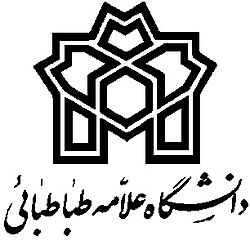      فرم الف-  درخواست برگزاری همایش بین  المللیالف-مشخصات عمومي:ب- بيان اهداف و ضرورت برگزاري همايش:ج- بيان محورهاي اصلي و تخصصي همايش:د- بيان سوابق برگزاري همايش دردوره ها و يا سالهاي گذشته توسط سازمان/ شركت / دستگاه برگزار كننده:(مرتبط و  غیر مرتبط با موضوع)ه- بيان سوابق  همايشهاي برگزار شده در دوره های پیش؛  در ارتباط  با  موضوع  همايش يادشده توسط دانشکده/پژوهشکده و گروه آموزشی مربوطه:و- خروجی و مستند سازی مقالات ارائه شده در همایش:بر اساس ماده 1 بند 4 لازم است مقالات همایش در کتاب مجموعه مقالات همایش و ترجیحا به صورت الکترونیکی منتشر شود.ز- حمايت كنندگان از همايش:موافقت نامه کتبی سازمانهایی که حمایت خود را از برگزاری همایش اعلام نموده اند (تکمیل کابرگ شماره دو) به همراه درخواست به آدرس ایمیل ارسال شود.)ح- اعضاي كميته علمي: اعضاي كميته علمي عبارتند از رئیس همایش، دبیر علمی همایش، دبير اجرایی همایش، معاون پژوهشي دانشکده مربوطه،مدير گروه مربوطه، پنج تا هشت نفر از اعضای هیئت علمی داخل  یا خارج از  کشور به انتخاب گروه آموزشی مربوطه و تایید دبیر علمی همایش ط- اعضاي كميته اجرایی: اعضای کمیته اجرایی شامل رئیس همایش یا نماینده ایشان، دبیر علمی، دبیر اجرایی، ، رئیس گروه گسترش همکاریها، رئیس گروه برنامه ریزی همکاری ها، نماینده مرکز انتشارات، نماینده روابط عمومیی- گروه هاي مخاطب همايش (مدعوين و شركت كنندگان):ک- نحوه ارائه تبلیغات و اطلاع رسانی در خصوص همایش:ل- نام کشورهایی که در همایش حضور خواهند یافت :م-پیش بینی هزينه هاي همايش:ن-پیش بینی برنامه های توریستی - ایرانگردی:درخواست برگزاری همایش ...................................... در تاریخ.......................... به تصویب اعضای ذیل رسید.محل امضاء:عنوان فارسی همایش:عنوان فارسی همایش:عنوان فارسی همایش:Title of  the  Conference : Title of  the  Conference : Title of  the  Conference : نام دانشکده یا پژوهشکده: گروه/ های آموزشی:نام دانشکده یا پژوهشکده: گروه/ های آموزشی:نام دانشکده یا پژوهشکده: گروه/ های آموزشی:نام و نام خانوادگی رئیس همایش:مرتبه علمی و آخرین مدرک تحصیلی رئیس همایش:شماره تماس: ایمیل:نام و نام خانوادگی رئیس همایش:مرتبه علمی و آخرین مدرک تحصیلی رئیس همایش:شماره تماس: ایمیل:نام و نام خانوادگی رئیس همایش:مرتبه علمی و آخرین مدرک تحصیلی رئیس همایش:شماره تماس: ایمیل:نام و نام خانوادگی دبیر علمی همایش:مرتبه علمی و آخرین مدرک تحصیلی دبیر علمی همایش:شماره تماس: ایمیل:نام و نام خانوادگی دبیر علمی همایش:مرتبه علمی و آخرین مدرک تحصیلی دبیر علمی همایش:شماره تماس: ایمیل:نام و نام خانوادگی دبیر علمی همایش:مرتبه علمی و آخرین مدرک تحصیلی دبیر علمی همایش:شماره تماس: ایمیل:نام و نام خانوادگي دبير اجرائی همایش:مرتبه و آخرین مدرك تحصيلي دبير اجرائی همايش:شماره تماس : ایمیل:نام و نام خانوادگي دبير اجرائی همایش:مرتبه و آخرین مدرك تحصيلي دبير اجرائی همايش:شماره تماس : ایمیل:نام و نام خانوادگي دبير اجرائی همایش:مرتبه و آخرین مدرك تحصيلي دبير اجرائی همايش:شماره تماس : ایمیل:تاريخ برگزاري همايش: مدت  همایش: نام شهر و محل برپايي همايش:  آدرس دبیرخانه همایش: آدرس دبیرخانه همایش: آدرس دبیرخانه همایش: آدرس وب سایت همایش:آدرس وب سایت همایش:آدرس وب سایت همایش:رديفعنوان همايشسطح همایشبین المللی/ملی تاريخ برگزاريمكان برگزاريبرگزارکنندهتعدادشركت كنندگان123رديفعنوان همايشتاريخ برگزاريمكان برگزاريبرگزار كنندهتعدادشركت كنندگانسطح همایش: بینالمللیویاملی123رديفعنوان فصلنامه یا مجلهتاريخ انتشارنمایه ها ( ISI, ISC, Scopus, Scholarو دیگر نمایه ها لطفا نام ببرید)چکیده یا مقاله کامل123رديفنام سازمان/ شركت/دستگاهموضوع فعاليت/ماموريتنام رييس دستگاه/ مديرعاملدولتي/ غيردولتي12345رديفسمت دانشگاهینام و نام خانوادگیرشته تحصيليمرتبه علمیشماره تماس123456789101112رديفسمت دانشگاهینام و نام خانوادگیرشته تحصيليمرتبه علمیشماره تماس1رئیس همایش2دبیر علمی همایش3دبیر اجرائی همایش4مديرهمکاریهای علمی بین المللی دکتر ماندانا تیشه یارروابط بین الملل447376365رئیس گروه برنامه ریزی همکاری های علمی بین المللی دکتر سید محمد کلانتر کوشهمشاورهاستاد یار447376826رئیس گروه گسترش همکاریهای علمی بین المللیدکتر امیر زند مقدمآموزش زبان انگلیسیاستاد یار447376367نماینده مرکز انتشارات دانشگاه8نماینده روابط عمومی دانشگاهپيش بيني تعداد شركت كنندگان: مبلغ ثبت نام پيشنهادي براي افراد عادی:.....................مبلغ  ثبت نام پیشنهادی برای دانشجویان: ..............    مبلغ ثبت نام پیشنهادی برای اساتید: .............                              مبلغ  ثبت نام پیشنهادی برای دانشجویان: ..............    مبلغ ثبت نام پیشنهادی برای اساتید: .............                              مخاطب اصلي همايش :    مسئولين دستگاههاي اجرايي      اساتيد دانشگاه     كارمندان دولتي    دانشجويان     ساير......مخاطب اصلي همايش :    مسئولين دستگاههاي اجرايي      اساتيد دانشگاه     كارمندان دولتي    دانشجويان     ساير......اجرای  برنامه های  جانبی در کنار همایش( شامل نمایشگاه، کارگاه آموزشی و مواردی دیگر):اجرای  برنامه های  جانبی در کنار همایش( شامل نمایشگاه، کارگاه آموزشی و مواردی دیگر):تبلیغات رسانه ای و تلویزیونیتأسیس وب سایت اینترنتیتوزیع  پوستر و تراکت تبلیغاتی ساير......عناوین مهمان‌هاي خارجي از کشورهای شرکت کننده در همایش:جمع کل هزینه هاتأمين از دیگر منابع با ذكر درصدپرداخت توسط دانشگاه با ذكر درصدرديفشهرتاريخجاذبه های توریستی و تاریخیمحل اقامت123رديفسمت دانشگاهینام و نام خانوادگیامضاء1رئیس همایش2دبير علمی همایش 3دبیر اجرایی همایش 4مدیر همکاری های علمی بین المللیدکتر ماندانا تیشه یار5رئیس گروه برنامه ریزی همکاری های علمی بین المللیدکتر سید محمد کلانتر کوشه6رئیس گروه گسترش همکاری های علمی بین المللی دکتر امیر زند مقدم